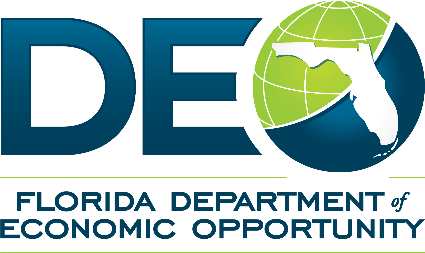 Applicant/Grantee Name: Project Title:Task/Activity DescriptionRIF AmountOther Funds AmountSource of Other fundsTotalExample: Preparation construction bid docs$25,000$10,000CDBG$35,000.00Sub-totals:TOTAL PROJECT BUDGET:$